Independent May 5 – 8, 2022OVR ChecklistGrace Carney
[Untitled]- WORK IN PROGRESS, 2023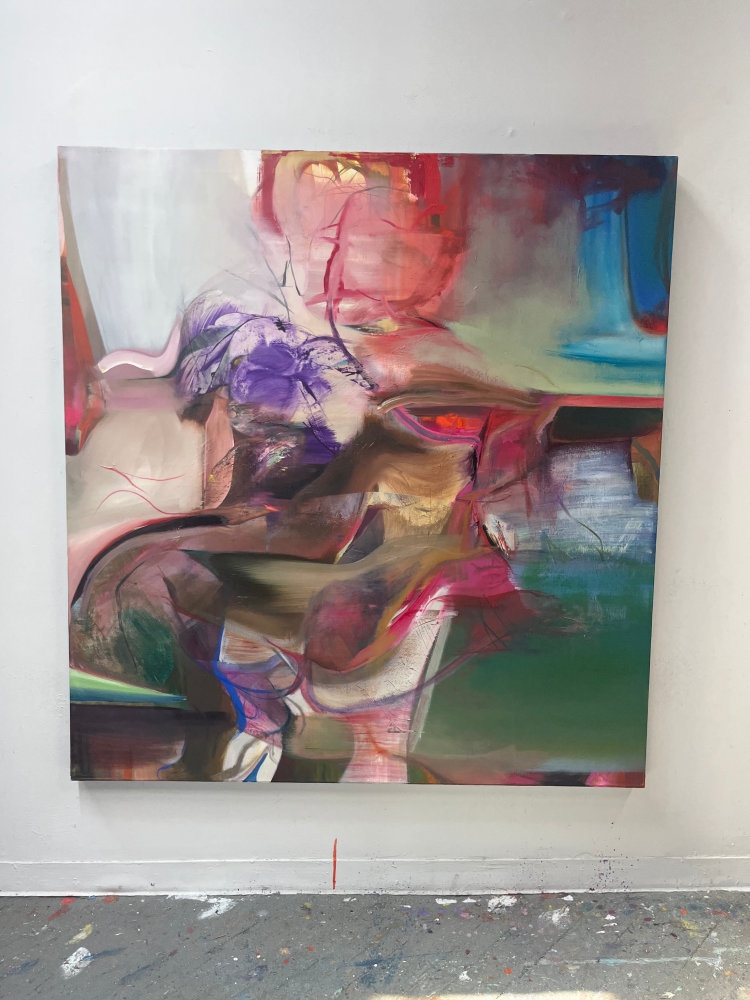 oil on canvas
63 x 66 7/8 ins.
160 x 170 cm
(CARNEY-014)$ 25,000.00Grace Carney
Rose, 2023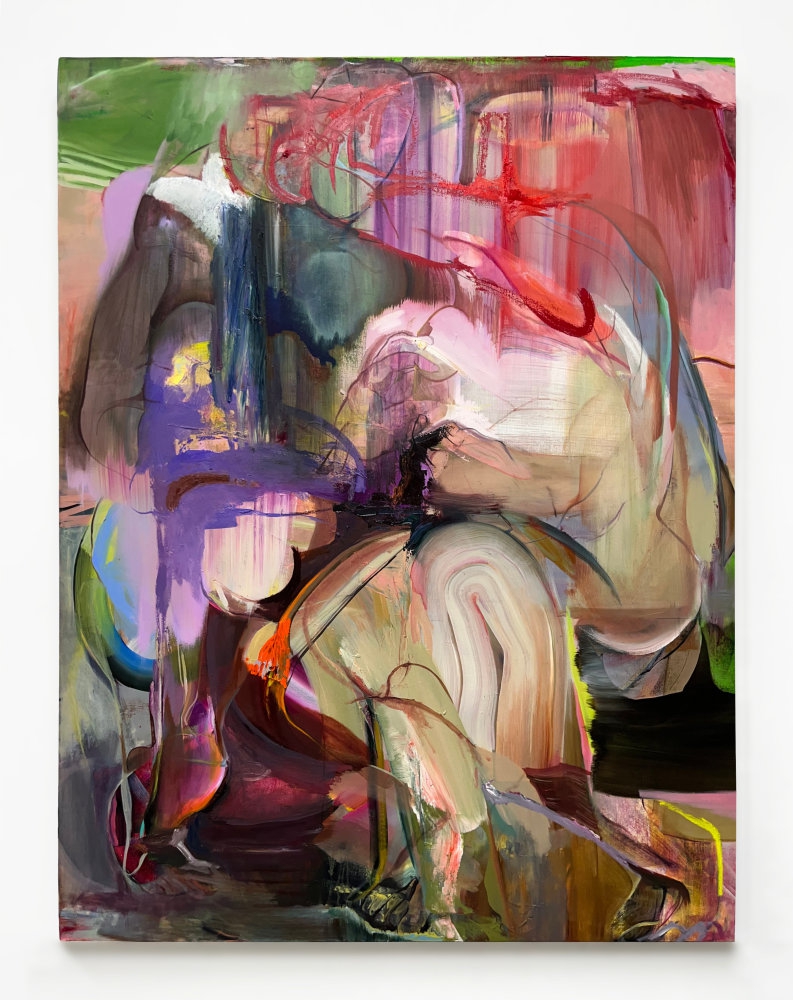 oil on canvas
66 7/8 x 51 1/8 ins.
169.9 x 129.9 cm
(CARNEY-017)$ 20,000.00Grace Carney
[Untitled]- WORK IN PROGRESS, 2023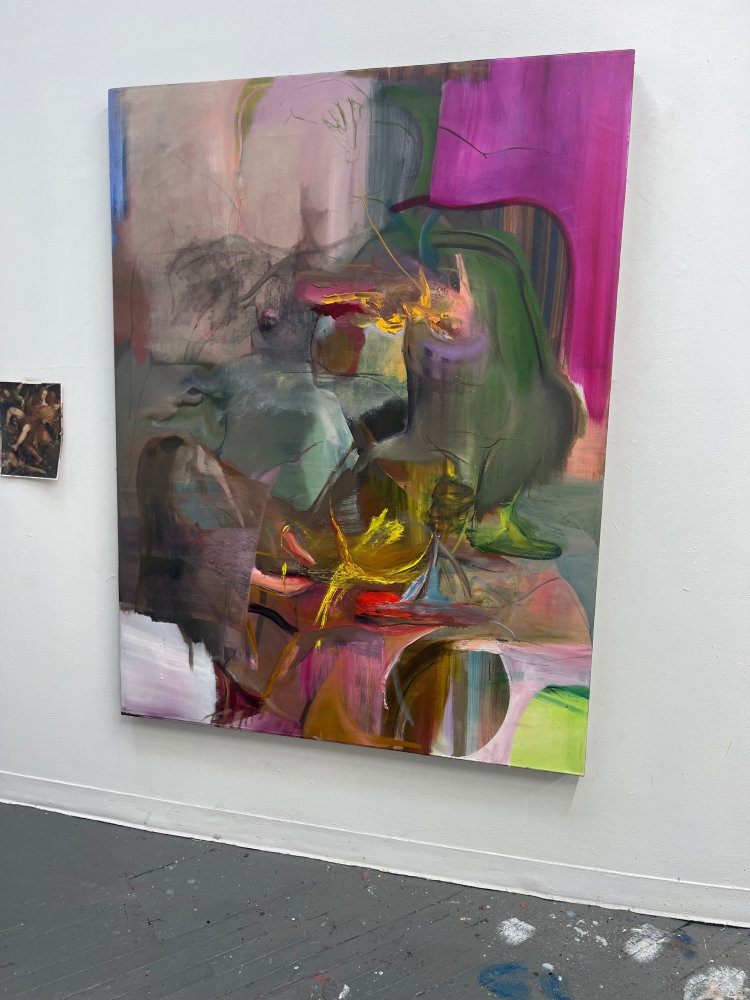 oil on canvas
66 7/8 x 51 1/8 ins.
169.9 x 129.9 cm
(CARNEY-018)$ 20,000.00Grace Carney
[Untitled]- WORK IN PROGRESS, 2023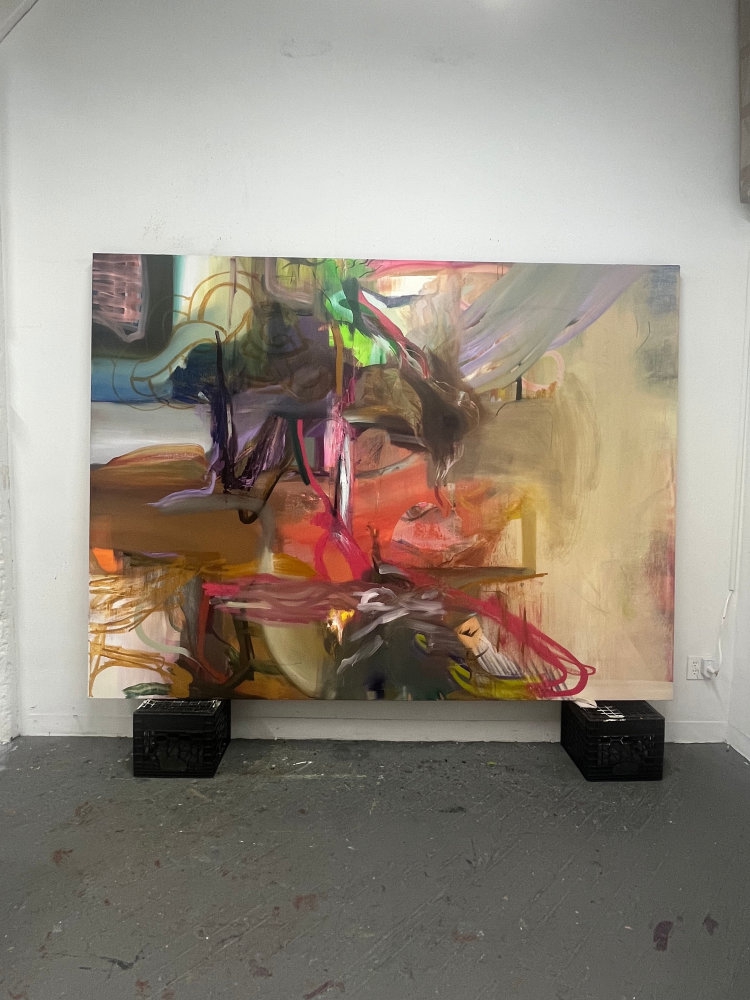 oil on canvas
75 x 100 ins.
190.5 x 254 cm
(CARNEY-019)$ 45,000.00Jessica Stoller
Untitled (fate), 2022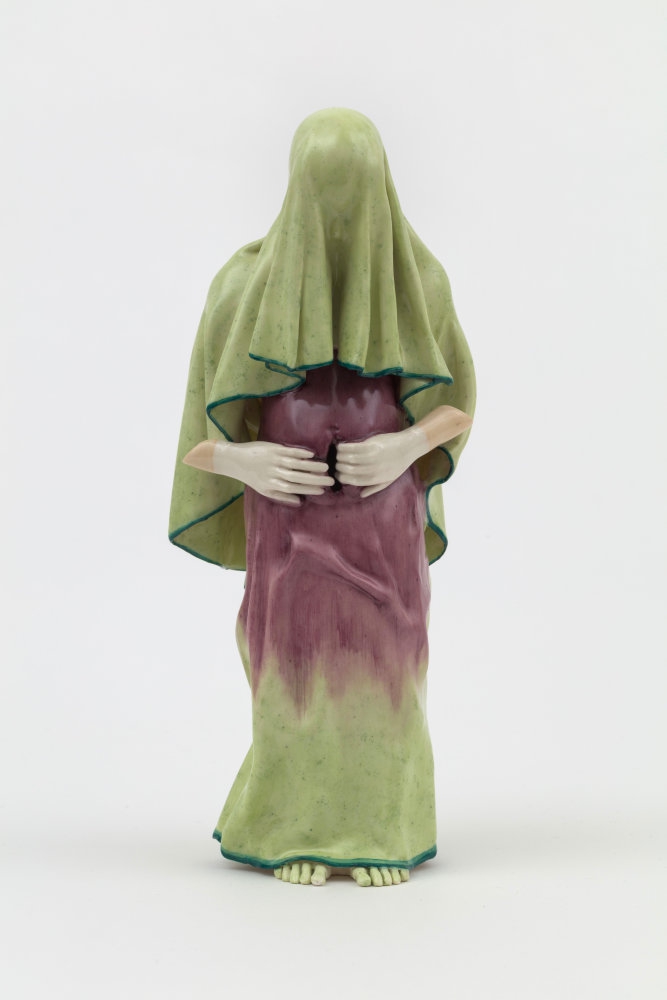 porcelain, glaze
9 1/2 x 3 1/2 x 3 ins.
24.1 x 8.9 x 7.6 cm
(STOLLER-159)Jessica Stoller
TBC - UNTITLED, 2022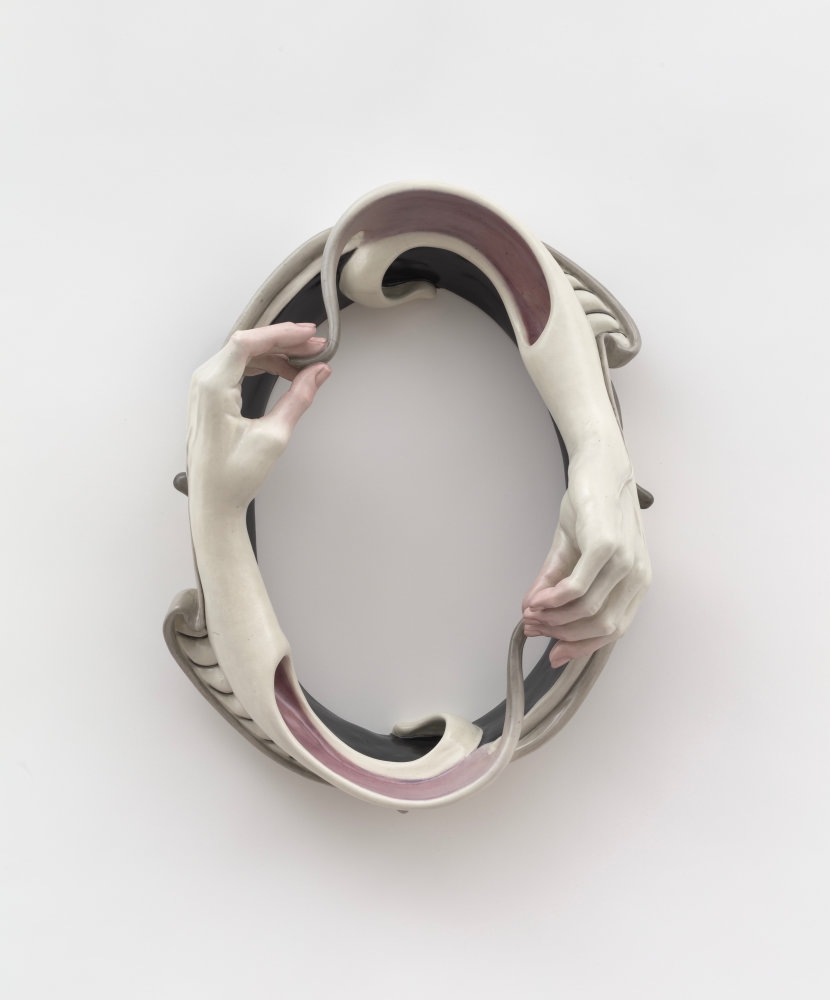 porcelain, glaze
13 1/2 x 10 1/2 x 4 1/2 ins.
34.3 x 26.7 x 11.4 cm
(STOLLER-160)Jessica Stoller
TBC - UNTITLED, 2022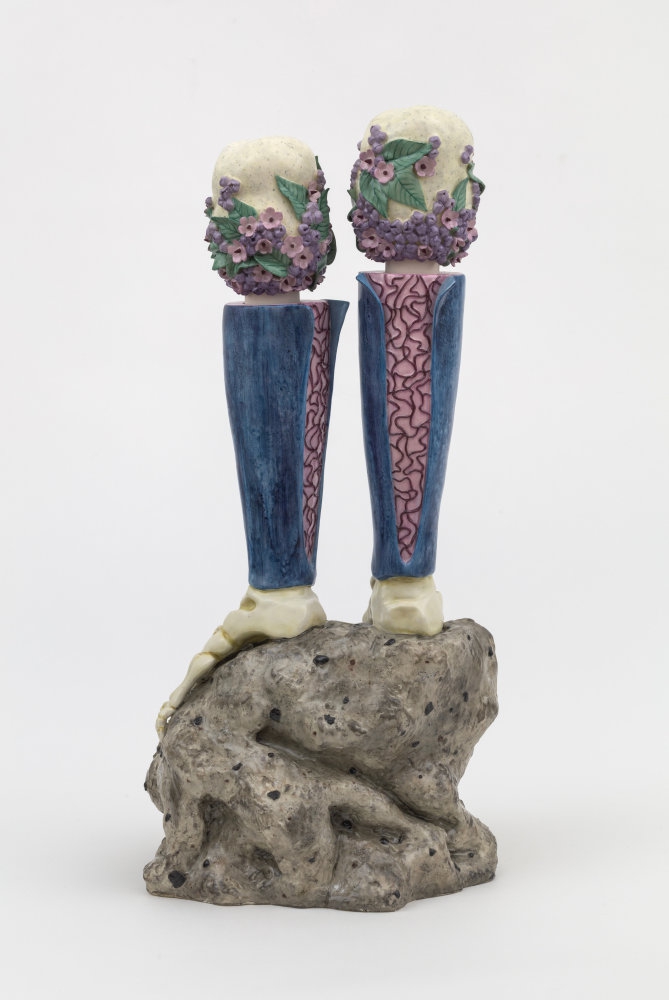 porcelain, glaze
20 3/4 x 9 x 10 ins.
52.7 x 22.9 x 25.4 cm
(STOLLER-161)Jessica Stoller
TBC - UNTITLTED, 2022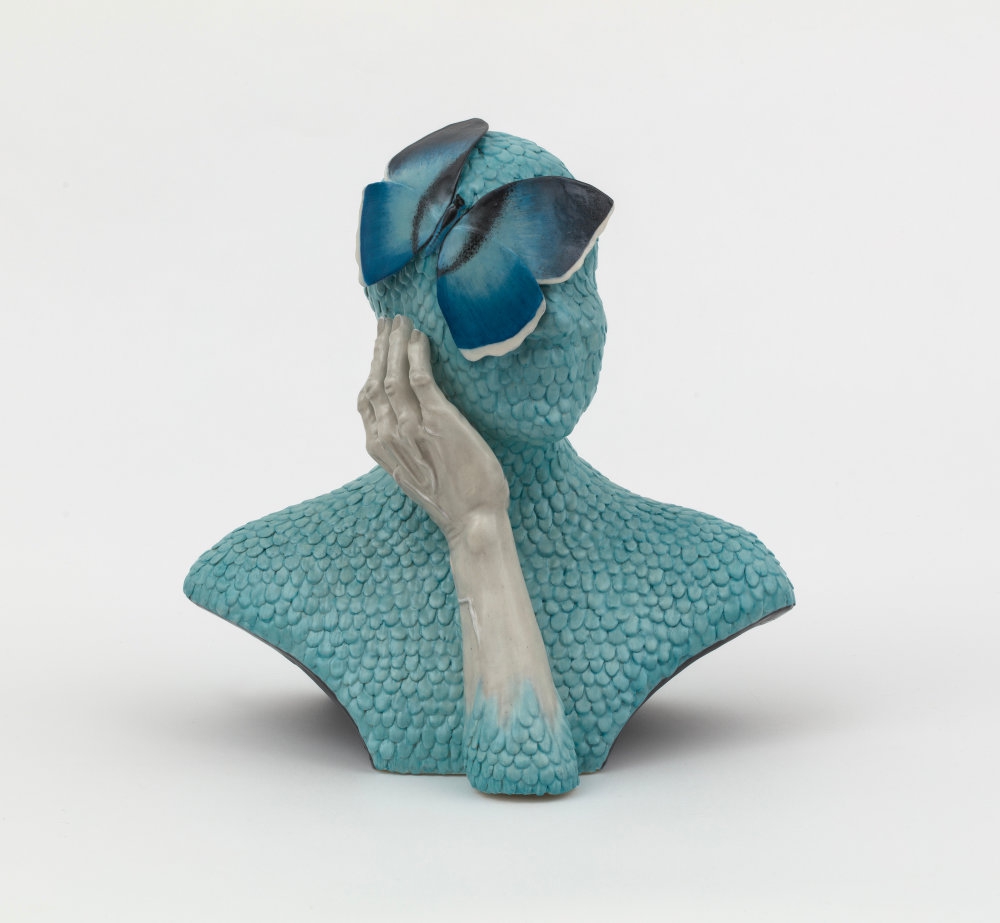 porcelain, glaze
12 x 12 x 8 ins.
30.5 x 30.5 x 20.3 cm
(STOLLER-166)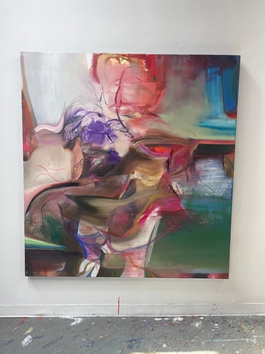 Grace Carney
[Untitled]- WORK IN PROGRESS, 2023
oil on canvas
63 x 66 7/8 ins.
160 x 170 cm
(CARNEY-014)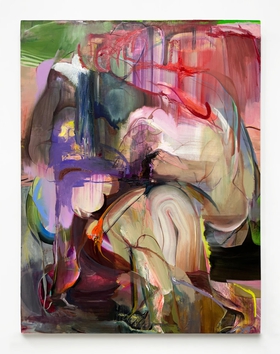 Grace Carney
Rose, 2023
oil on canvas
66 7/8 x 51 1/8 ins.
169.9 x 129.9 cm
(CARNEY-017)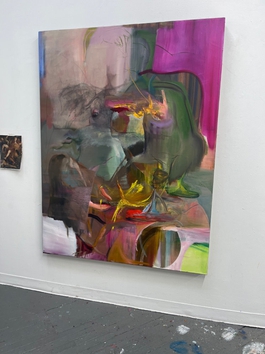 Grace Carney
[Untitled]- WORK IN PROGRESS, 2023
oil on canvas
66 7/8 x 51 1/8 ins.
169.9 x 129.9 cm
(CARNEY-018)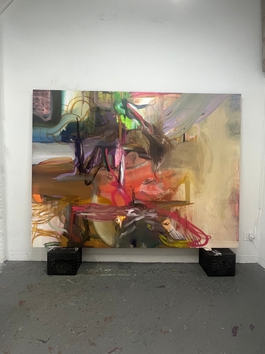 Grace Carney
[Untitled]- WORK IN PROGRESS, 2023
oil on canvas
75 x 100 ins.
190.5 x 254 cm
(CARNEY-019)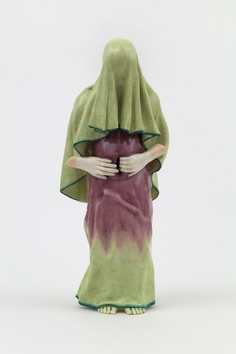 Jessica Stoller
Untitled (fate), 2022
porcelain, glaze
9 1/2 x 3 1/2 x 3 ins.
24.1 x 8.9 x 7.6 cm
(STOLLER-159)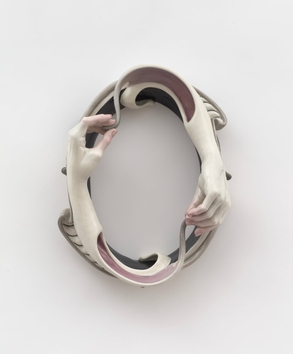 Jessica Stoller
TBC - UNTITLED, 2022
porcelain, glaze
13 1/2 x 10 1/2 x 4 1/2 ins.
34.3 x 26.7 x 11.4 cm
(STOLLER-160)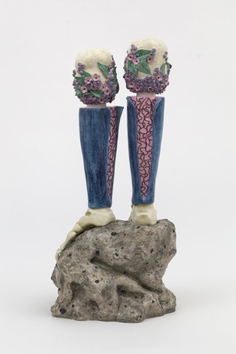 Jessica Stoller
TBC - UNTITLED, 2022
porcelain, glaze
20 3/4 x 9 x 10 ins.
52.7 x 22.9 x 25.4 cm
(STOLLER-161)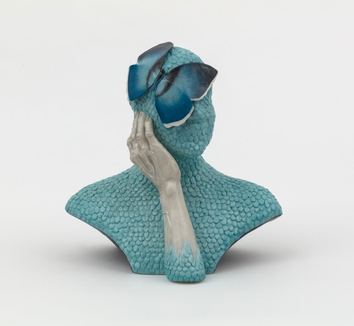 Jessica Stoller
TBC - UNTITLTED, 2022
porcelain, glaze
12 x 12 x 8 ins.
30.5 x 30.5 x 20.3 cm
(STOLLER-166)